ALBASTAR s.r.o.                    hlavní partner závodů                      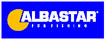 aČRS,z.s. MO PočátkyVás co nejsrdečněji zvou na                                            RYBÁŘSKÉ ZÁVODYPOČÁTKY 2017konané dne 20.května 2017na sportovním rybníku ValchaPočet startovních míst je omezen na 80, proto je nutná rezervace !!Nezaregistrovaní závodníci se zúčastní pouze v případě volného místa.Startovné: 300,- KčCENY: 1. až 3. místo poháry + hodnotné ceny dle vlastního výběruCena za nejdelší rybu a mnoho dalších cen, které si rybáři vybírají podle pořadí a svého uvážení.Časový rozvrh závodů:			1. prezentace závodníků				 –  hodin								2. :00 – 11:00 hodin								3. přestávka							11:00 – 12:00 hodin								4. 2. kolo							12:00 – 15:00 hodin								5. vyhlášení výsledků				15:30 hodinSoutěží se v lovu na jeden prut na plavanou, položenou nebo feeder s jedním nebo dvěma návazci1.kategorie - nejdelší celkový úlovek     2.kategorie - nejdelší ulovená rybaLoví se na nástrahy a návnady dle rybářského řádu. Hrubé zacházení s rybou, porušení rybářského řádu nebo nesportovní chování bude řešeno diskvalifikací.Soutěžní ryba je ta, která není v době konání závodů hájena.Kapr,Lín,Amur budou bodováni 1cm=1bod ostatní ryba 1ks=3body !!!!!Vnadění je povoleno až po zahájení kola.Závodníci mladší 16ti let se mohou zúčastnit pouze s doprovodem dospělého.Protest je možno podat do 15 min. po skončení kola se zálohou 500 Kč, která v případěneoprávněnosti propadá pořadateli.Do sportovní vody bude nasazen týden před akcí vysazen a následně hájen kapra bílá ryba.Případné upřesnění propozic a cen vyhrazeno.Albastar s.r.o. a ČRS Počátky zvou všechny příznivce rybářského sportu na tyto závody s hodnotnými cenami, občerstvením, rybími řízky.  Souběžně bude probíhat Den přírody.Informace a rezervace míst na e-mail: mocrspocatky@seznam.cz případně na tel.: 777 644 725www.mocrspocatky.cz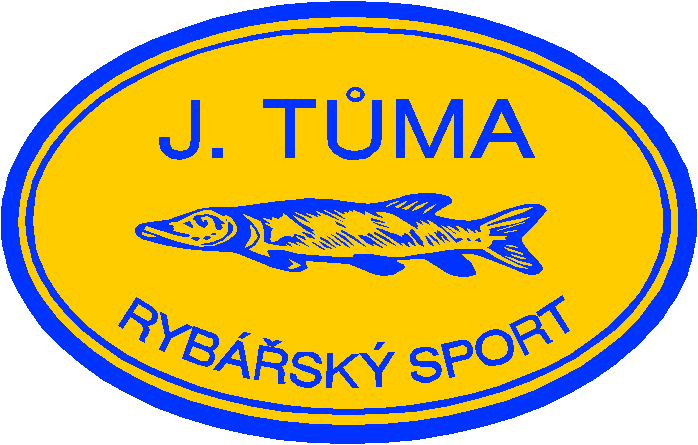 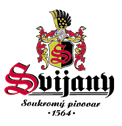 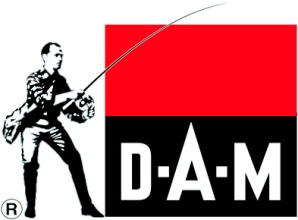 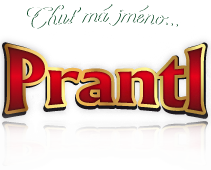 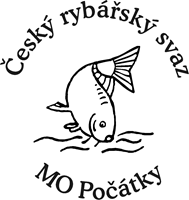 